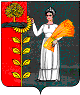 ПОСТАНОВЛЕНИЕ Администрация сельского поселения Богородицкий         сельсовет Добринского муниципального района                  Липецкой области  Российской Федерации        24.03.2017г.                       ж.д.ст. Плавица                           № 67О внесении изменений в административный  регламент                                                                   по предоставлению муниципальной  услуги                                                       «Предоставление земельных  участков,  находящихсяв государственной  не разграниченной и (или)муниципальной собственности сельского  поселения    Богородицкий  сельсовет, с проведением торгов»Рассмотрев Протест Прокуратуры Добринского муниципального  района  от 16.03.2017 г.  № 19-51в-2017, в соответствии с Федеральным законом от 27.07.2010 года № 210-ФЗ «Об организации предоставления государственных и муниципальных услуг», Федеральным законом от 06.10.2003 № 131-ФЗ «Об общих принципах организации местного самоуправления в Российской Федерации», руководствуясь Уставом сельского поселения Богородицкий сельсовет, администрация сельского поселения    Богородицкий  сельсовет ПОСТАНОВЛЯЕТ:1. Внести изменения в административный регламент  по предоставлению муниципальной  услуги  «Предоставление земельных  участков,  находящихся в государственной  не разграниченной и (или) муниципальной собственности сельского  поселения  Богородицкий  сельсовет, с проведением торгов», утвержденный постановлением от 02.03.2016 г. №27.2. Настоящее постановление вступает в силу с момента его обнародования.3. Контроль  за исполнением настоящего постановления оставляю за собой.Глава  администрациисельского поселенияБогородицкий сельсовет                                     А.И.Овчинников                                                 	                                                                                                                          Утверждёны  постановлением администрации сельского поселения                          Богородицкий  сельсовет                     от 24.03.2017г.  №67Изменения в административный регламентпо предоставлению муниципальной  услуги  «Предоставление земельных  участков,  находящихся в государственной   не разграниченной и (или) муниципальной собственности  сельского  поселения  Богородицкий  сельсовет, с проведением торгов», утвержденный постановлением от 02.03.2016г №271.Исключить из наименования регламента и содержания по всему тексту регламента слова «земельных участков, государственная собственность на которые не разграничена». 